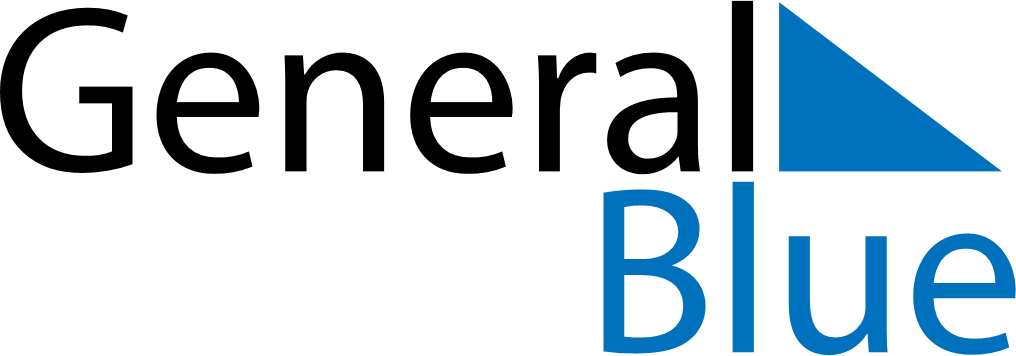 November 2030November 2030November 2030FinlandFinlandSundayMondayTuesdayWednesdayThursdayFridaySaturday12All Saints’ Day345678910111213141516Father’s Day1718192021222324252627282930